Задание.Выполнить расчет реакции связи плоской и пространственной систем. Построить все необходимые схемы. Таблица 1. Исходные данные (плоская конструкция).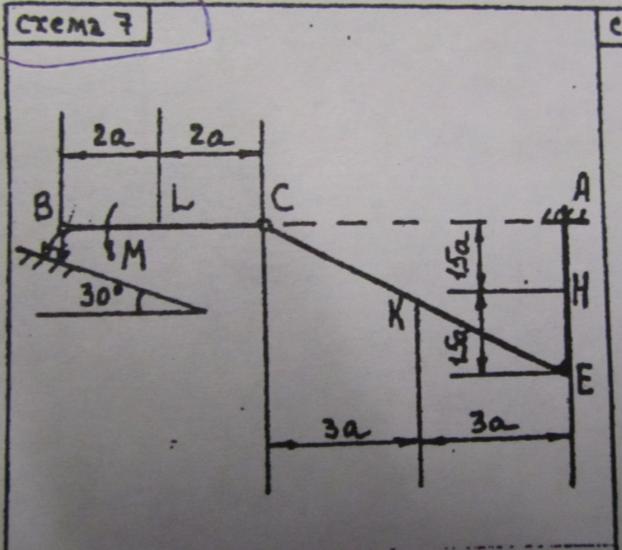 Таблица 2. Исходные данные (пространственная конструкция)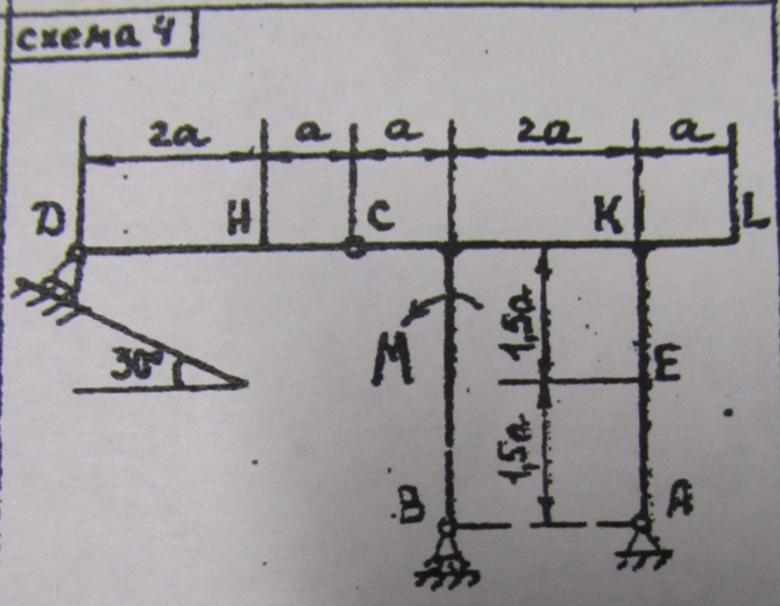 Схемаа, ма, мМ,кН*мРаспределенная нагрузкаРаспределенная нагрузкаРаспределенная нагрузкаСхемаа, ма, мМ,кН*мТочка приложенияα1°P1,kHP1,kHТочка приложенияα2°P2,kHУчастокq, kH/MНаправление770,24Е30303L602CK6На вертикальных участкахСхемаа, мМ,кН*мВес плитВес плитСхемаа, мМ,кН*мТочка приложенияα1°P1,kHP1,kHТочка приложенияα2°P2,kHТочка приложения  α3°P3,kHG1,kHG2,kH40,33L1201204E1351-60212